                                              Fiche de suivi de scolarité élève                                              (à remplir par la direction)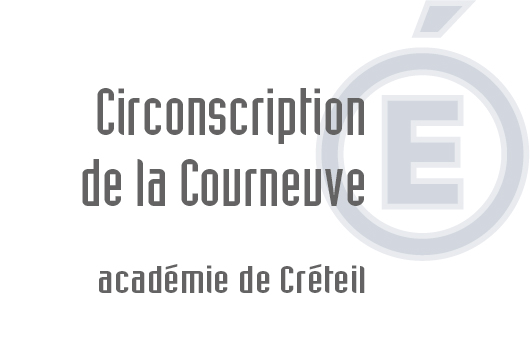 Nom et prénom de l’élève : ____________________________________________________________________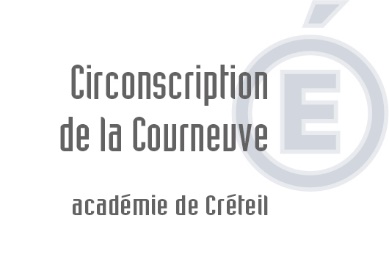 Date de naissance : ______ / ______ /________Langue parlée à la maison : _______________________________________________________     L’élève a-t-il déjà été maintenu ?  oui □  non □ si oui, niveau : ______PARCOURS SCOLAIREPARCOURS SCOLAIREPARCOURS SCOLAIREPARCOURS SCOLAIREPARCOURS SCOLAIREPARCOURS SCOLAIREPARCOURS SCOLAIREPARCOURS SCOLAIREPARCOURS SCOLAIREPARCOURS SCOLAIREPARCOURS SCOLAIREPARCOURS SCOLAIREAnnée scolaireClasseClasseNom et adresse de l’école fréquentéeNom et adresse de l’école fréquentéeNom et adresse de l’école fréquentéeNom et adresse de l’école fréquentéeNom et adresse de l’école fréquentéeNom et adresse de l’école fréquentéeNom et adresse de l’école fréquentéeNom et adresse de l’école fréquentéeNom et adresse de l’école fréquentéeSUIVI DES AIDESSUIVI DES AIDESSUIVI DES AIDESSUIVI DES AIDESSUIVI DES AIDESSUIVI DES AIDESSUIVI DES AIDESSUIVI DES AIDESSUIVI DES AIDESSUIVI DES AIDESSUIVI DES AIDESSUIVI DES AIDESCycle 1PSMSMSGSCycle 2CPCE1CE2Cycle 3CM1CM2APCAPCAPCPPREPPREPPREStage de réussiteMaître EMaître EMaître EMaître GMaître GMaître GPsychologuePsychologuePsychologuePrise en charge ext.Prise en charge ext.Prise en charge ext.------------------------PPSPPSPPSAutreAutreAutre------------------------